ДОКУМЕНТЫ О ПОСЛЕДСТВИЯХ НЕМЕЦКО-ФАШИСТСКОЙ ОККУПАЦИИДЕТЧИНСКОГО РАЙОНАИсточник:  Государственный архив Калужской области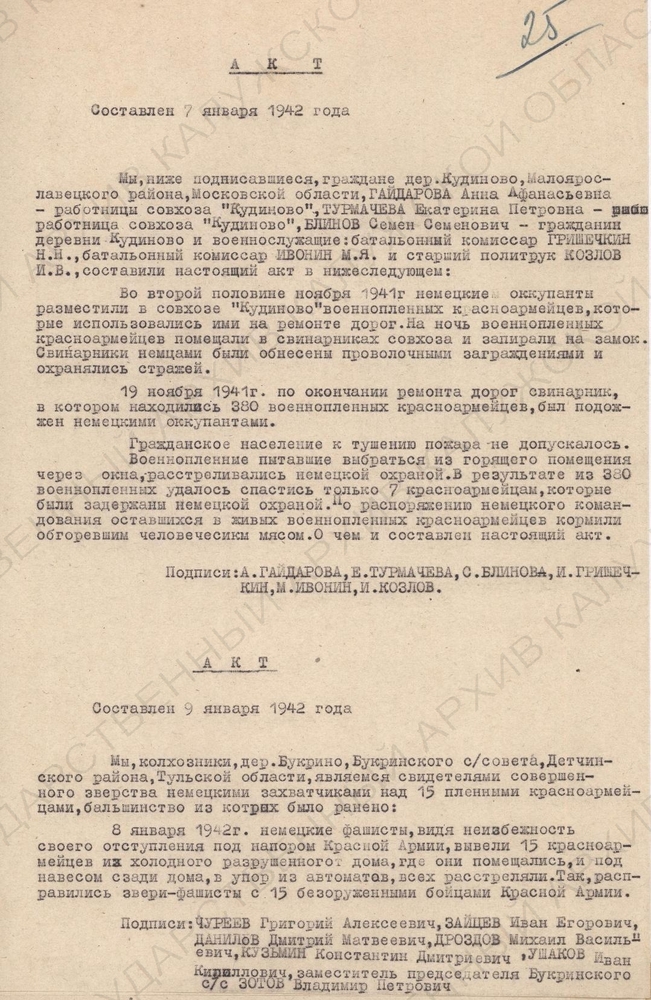 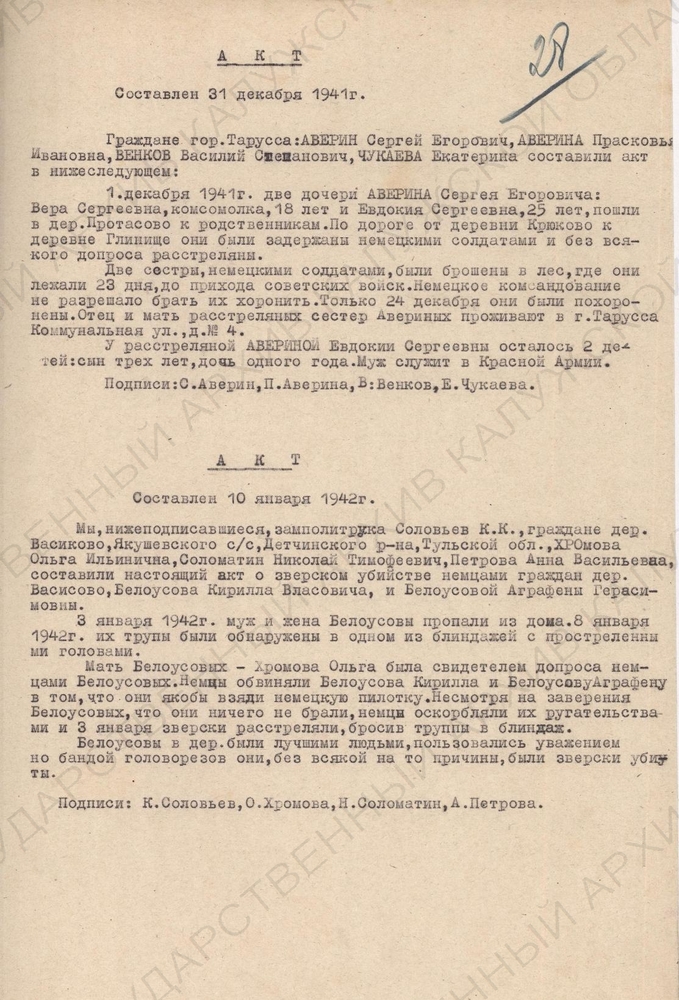 